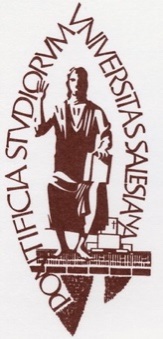 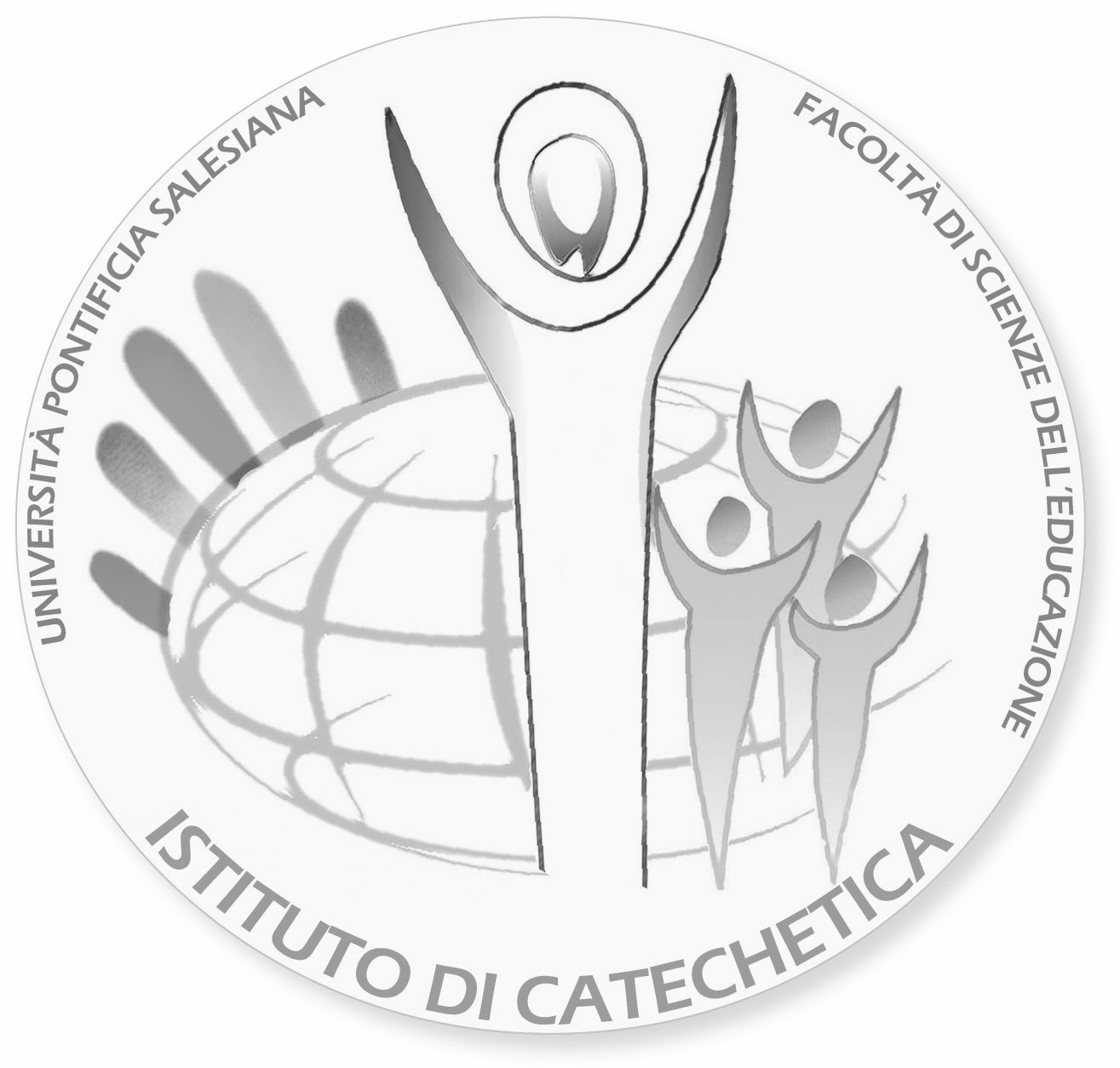 Curricolo di Catechetica Baccalaureato in Scienze dell’Educazione – Indirizzo in «Catechetica» Licenza in Scienze dell’Educazione – Specializzazione in «Catechetica»Baccalaureato in Scienze dell’Educazione con Indirizzo in Catechetica1° cicloBaccalaureato in Scienzie dell’Educazionecon indirizzo in CATECHETICA Profilo generale Il ciclo di Baccalaureato tende alla formazione di educatori, persone che maturano una competenza professionale collocata a livello intermedio rispetto a quella dell’operatore diretto (catechista e animatore di base) e dell’operatore specializzato (esperto con titolo di Licenza o Dottorato).In particolare questo profilo si articola in percorsi per la preparazione di formatori in ambito della catechesi, capaci di utilizzare criticamente le strumentazioni pedagogiche, abilitati alla formazione degli animatori e catechisti di base.Ha la durata di 6 semestri e si conclude con l’esame di Baccalaureato.Esso comprende discipline teologico-filosofico-pedagogiche per un totale di attività accademiche per 180 Ects, così ripartite:FSE Attività di base (25 Ects)		EC0110  	Filosofia dell’educazione / 5 Ects.		EC0210  	Storia dell’educazione e della pedagogia / 5 Ects.   	EC0410  	Pedagogia generale / 5 Ects.		EC1912  	Fondamenti di psicologia dello sviluppo e applicazioni pastorali / 5 Ects.    	oppure EC910  Psicologia dello sviluppo / 5 Ects oppure EC1911 Develepmental Psychology / 5 ECTS.EC0910  Sociologia della religione / 5 Ects. oppure EC2121 – Psicologia della religione / 5 Ects. Attività caratterizzanti (33 Ects)EC0111  	Antropologia e comunicazione / 5 Ects. 	oppure CB0110 – Introduzione alle scienze della comunicazione sociale / 5 Ects.EC1210  	Didattica generale / 5 Ects. 	EC3311  	Teologia della evangelizzazione / 5 Ects. EC3010  	Introduzione alla Catechetica / 5 Ects. EC3210  	Educazione e Scienze della religione / 5 Ects.FB0150  	Filosofia della religione / 5 Ects. oppure FB0631 – Storia delle religioni / 5 Ects.	TB1510  	Introduzione alla Teologia pastorale / 3 Ects. Attività integrative (97 Ects) EC0810  	Sociologia generale / 5 Ects. oppure EC0811 – Sociologia dell’educazione / 5 Ects.EC1810  	Psicologia generale / 5 Ects.EC1710  	Metodologia del lavoro scientifico / 5 Ects.Area di Filosofia – 15 Ects a scelta tra:FB0104	Introduzione alla filosofia / 5 Ects.FB0211  	Filosofia teoretica I / 5 Ects.FB0511  	Antropologia filosofica / 5 Ects.FB0711  	Filosofia morale I / 5 Ects.FB1111  	Storia della filosofia moderna I / 5 Ects.FB1211  	Storia della filosofia contemporanea I / 5 Ects.Area di Sacra Scrittura – 20 Ects a scelta tra:EC3410	Educazione e fonti bibliche / 5 Ects. 	oppure TB0110 – Introduzione alla Sacra Scrittura / 3 Ects.TB0111	AT. Pentateuco e Libri storici / 6 Ects.TB0112	AT. Libri profetici / 5 Ects.TB0113	AT. Libri sapienziali e Salmi / 5 Ects.TB0210	NT. Vangeli Sinottici e Atti degli Apostoli / 6 Ects.TB0211	NT. Letteratura giovannea / 5 Ects.TB0212	NT. Lettere apostoliche / 6 Ects.FSEArea di Teologia – 47 Ects a scelta tra:TB0310	Patristica / 6 Ects.TB0410	Introduzione alla Teologia / 3 Ects.TB0411	Teologia fondamentale / 5 Ects.TB0510	Mistero di Dio / 5 Ects.TB0511	Cristologia / 6 Ects.TB0610	Ecclesiologia ed Ecumenismo / 6 Ects.TB0712	Mariologia / 3 Ects.TB0810	Nozioni fondamentali di Liturgia, Anno Liturgico, Liturgia delle Ore / 5 Ects.TB0811	Sacramenti in genere, Battesimo, Confermazione / 5 Ects.TB0812	Sacramenti: Eucaristia / 5 Ects.TB0910	Teologia morale fondamentale / 6 Ects.TB1010	Teologia morale speciale I. Morale sociale / 5 Ects. oppure TB1012 – Teologia	morale speciale III. Morale sessuale e familiare / 5 Ects.TB1210	Introduzione alla Teologia spirituale / 3 Ects. Altre attività a libera scelta dello studente per 10 Ects o tra quelle caratterizzanti non obbligatorie proposte dalla programmazione didattica della FSE/UPS o tra altre attività opportunamente programmate e controllate.«Licenza in Catechetica»2° cicloLicenza in Scienze dell’Educazionespecializzazione in Catechetica (120 Ects) Profilo (sbocchi occupazionali)Il ciclo di Licenza intende preparare persone competenti, capaci di operare negli ambiti del primo annuncio e della catechesi nella comunità, abilitandole a organizzare, gestire e promuovere le attività dei diversi settori. In particolare, il curricolo si articola in percorsi per la preparazione di quadri dirigenti ed esperti per settori specifici dell’attività ecclesiale, come:Docenti di catechetica.Responsabili di ricerche e progettazioni nel campo del primo annuncio e della catechesi.Dirigenti e Coordinatori a livello ecclesiale presso Uffici Catechistici.Esperti nei Centri di studio e nelle attività editoriali e multimediali in ambito catechetico.Esperti nella gestione dei processi nell’ambito della formazione dei catechisti e nel settore della comunicazione. CompetenzeCapacità di riflessione epistemologica sulle scienze catechetiche.Capacità di utilizzare le conoscenze del processo evangelizzatore della Chiesa con le sue fasi, i dinamismi, i contenuti, i linguaggi, le metodologie che gli sono propri.Capacità di analizzare, interpretare e orientare i processi di crescita della fede a livello individuale e della comunità.Capacità di applicare correttamente i criteri e utilizzare le metodologie appropriate nei differenti luoghi in cui si attua l’evangelizzazione.Capacità di ricerca e di progettazione nell’ambito della catechesi della comunità.Capacità di interventi educativi in stile cooperativo e dialogico.Capacità di esprimere le proprie competenze nel dialogo interculturale, interreligioso ed ecumenico.Capacità di coordinamento e organizzazione dei Centri catechistici ai vari livelli. Condizioni di AmmissioneSono ammessi al Ciclo di Licenza o Laurea specialistica gli studenti in possesso del titolo di Baccalaureato in Scienze dell’Educazione – Indirizzo in Catechetica o di un titolo che il Consiglio di Facoltà, anche tenendo conto di eventuali debiti formativi, consideri equivalente.Il curricolo ha la durata di 4 semestri e si conclude con l’esame di Licenza. Si struttura nelle seguenti attività didattiche per un totale di 120 Ects. Attività di Base (20 Ects) [B/Area1] — EC3320 	Prospettive culturali e teologiche contemporanee / 5 Ects. [B/Area2] — EC3020 	Comunità, giovani e prassi cristiana / 5 Ects. [B/Area3] — EC3011 	Catechetica fondamentale / 5 Ects. [B/Area4] — EC3021	Educazione e comunicazione della fede / 5 Ects. Attività Caratterizzanti (40 Ects) [C/Area1] EC3323 	Antropologia ed ermeneutica dell’esperienza religiosa / 5 Ects. TB1725 	Ricerca empirica nella PG e nella catechesi / 5 Ects. [C/Area2] EC3321 	Evangelizzazione e contesti culturali / 5 Ects. EC3420	Bibbia e liturgia nella catechesi / 5 Ects. [C/Area3] EC3120 	Metodologia di Primo annuncio e iniziazione cristiana / 5 Ects. EC3126	Progettazione catechistica / 5 Ects. [C/Area4] EC3121 	Metodologia catechetica: adulti / 5 Ects. EC3122 	Metodologia catechetica: adolescenti e giovani / 5 Ects. Attività Integrative e a libera Scelta  (25 Ects) [I1: Prospettiva «Teoria e Storia»] EC3324 	Dimensione ecologica e politica della pastorale e della catechetica / 5 Ects. EC3023 	Storia della catechesi antica e medievale / 5 Ects. EC3024 	Storia della catechesi moderna / 5 Ects. EC3025 	Storia della catechesi contemporanea* / 5 Ects. [I2: Prospettiva «Metodologia e prassi»] EC3123	Metodologia catechetica: famiglia, infanzia e preadolescenza / 5 Ects. EC3124 	Metodologia catechetica: persone con disabilità / 5 Ects.  EC3127 	Formazione dei catechisti* / 5 Ects. EC3221 	Didattica dell’insegnamento della religione / 5 Ects. [I3: Prospettiva «Evangelizzazione e comunicazione»] CB0210	Musica e cultura giovanile / 5 Ects.		oppure CB0911 – Comunicazione ed educazione / 5 Ects. EC3128 	Formazione dei Direttori degli Uffici catechistici / 5 Ects.	  EC3125 	Pastorale e catechesi familiare / 5 Ects. EC3022 	Il linguaggio nella catechesi / 5 Ects. [Attività a libera Scelta] EC0310 	  Sistema preventivo / 5 Ects. EC0610 	  Pedagogia familiare / 5 Ects. EC2610     Pastorale vocazionale / 5 Ects. EC2626 	Giovani, vocazione e cultura / 3 Ects. EC3430 	CM di pastorale e catechesi biblica / 3 Ects.	oppure EC3431 – Ermeneutica e didattica della Bibbia / 3 Ects.  TA0351 	Viaggio di studio in Terra Santa / 5 Ects. TB1020 	Corporeità, sessualità ed educazione all’amore / 5 Ects. TB1324 	Accompagnamento spirituale dei giovani / 5 Ects. TB1326     Spiritualità giovanile / 5 Ects. TB1620     Fondamenti di pastorale giovanile / 5 Ects.  TB1621 	Evangelizzazione ed educazione dei giovani / 5 Ects. TB1622     Lettura teologico-pastorale della condizione giovanile / 5 Ects. O altri corsi proposti nella programmazione didattica della FSE, presenti in altri curricoli. Seminari, Laboratori e Tirocinio (15 Ects) Seminari (5 Ects) – Uno a scelta tra:  EC3340 	Seminario di Evangelizzazione e comunicazione / 5 Ects. EC3040 	Seminario di Teoria e storia nella catechesi / 5 Ects.  EC3140 	Seminario di Metodologia e prassi catechetica I / 5 Ects. EC3141 	Seminario di Metodologia e prassi catechetica II / 5 Ects. EC3440	Seminario di Catechesi, Bibbia e Liturgia / 5 Ects. Laboratori (5 Ects) – Uno a scelta tra: EC3360 	Laboratorio di Evangelizzazione e comunicazione / 5 Ects. EC3050 	Laboratorio di Teoria e storia nella catechesi / 5 Ects. EC3160 	Laboratorio di Metodologia e prassi catechetica / 5 Ects. Tirocinio (5 Ects)  EC3150	 Tirocinio di Catechetica, catechesi ed educazione / 5 Ects. Tesi  –	20 Ects.Roma, 6 ottobre 2020 Lingua straniera .....	5 Ects. Lavoro finale ..........	10 Ects. Licenza – Ects Attività di Base				20 Ects. Attività Caratterizzanti			40 Ects.	 Attività Integrative e a libera scelta	25 Ects.	 Seminari e Laboratori			10 Ects.	 Tirocinio					  5 Ects.	 Tesi di Licenza				20 Ects.	 Totale				            120 Ects.